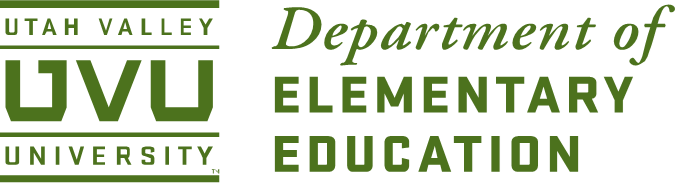 EDEL/EDSC-1010 | Intro to Education_____ Semester 2024Credit Hours: 2Course Day, Time, Room NumberInstructor Contact InformationNameEmailPhoneOfficeOffice HoursUVU School of Education Mission StatementThe School of Education prepares educators and leaders to enhance the quality of life for individuals and communities. Through engaged pedagogy, transformative collaboration, and meaningful innovations, we cultivate equity and inspire lifelong learning.Course DescriptionFacilitates matriculation into professional education programs. Examines the relationships of teaching, learning, motivating, and instructing in classroom settings. Includes observation in public schools to help students understand these relationships and appreciate the role of professional educators in today's society. Requires substantial commitment of time (15 hours) to off-campus field experiences.This course will introduce you to the field of education and the profession of teaching. The purpose of this course is to help you determine if teaching is the right profession for you. We will cover a variety of topics at an introductory or survey level. If you choose to pursue a career in teaching these topics will be covered more in depth in teaching program classes. This class is a prerequisite for entry into the Professional Teacher Education Program at Utah Valley University. You must have a grade of at least a B- in this course in order to be considered for the Professional Teacher Education Program.Student behavior both during class and outside of class (including on social media) is expected to be professional. Because the topics in this course are sensitive and sometimes difficult to discuss, we will discuss as a group how to create a safe and open environment in our class. I expect our classroom to be a place where people treat each other with respect, where we take risks and share our ideas and opinions, and where we listen carefully to the ideas of others.Please note that regular monitoring of your UVU-provided email and Canvas is required. Your instructor will contact you through Canvas and/or your official UVU email address. Please check these inboxes often!Course OutcomesPrerequisites and Needed SkillsCourse Prerequisites: NoneTechnology Expectations: You will need to be able to access course materials and submit assignments through Canvas, as well as use and create a variety of online products (e.g., slide decks, video/audio recordings). Support is provided for these activities throughout the course. Please reach out if you need any additional support.Materials, Fees and Technology ToolsRequired materials, fees and technology: There is no textbook, required materials, or fees for this course. You must be able to access all course content materials online through Canvas. Please plan to bring a device – preferably a laptop or tablet – to each class session.Optional materials, fees and technology: NoneHow This Course WorksThis course is designed to orient you to various aspects of education and a career in teaching. The assignments in the course primarily include your reflections on learning and goals, discussions about relevant educational topics, and opportunities to both observe and participate in teaching experiences.For this two (2) credit-hour course you should expect to spend up to 6 hours a week completing course activities. This should include the required 15-hour field experience you will complete throughout the course. The requirements for this experience will be explained later in the syllabus and in classThird Party Usage:Several YouTube videos are used throughout the course.  Please read their Privacy policy and Accessibility helps.Inclusion StatementYour experience in this class is important to me. As your instructor, it is my intent to create an inclusive and equitable climate that fosters a safe and successful learning environment. My main goal is to provide you with equal opportunities to succeed in this class. Please feel free to contact me if you would like to talk about any suggestions and/or concerns. If that feels uncomfortable to you, you can also contact the Inclusion and Diversity Committee to ask for help and support.Latino Educators of TomorrowThe UVU School of Education has a special mentoring program for students who self-identify as Hispanic/Latino/a/x from their freshman year through graduation.  If you would like more information about this program, please contact Professor Axel Donizetti Ramirez in office ME 112T or through email:  Axel.Ramirez@uvu.edu ResponsibilitiesInstructor Responsibilities:Respond to messages within ONE business day (if received on weekdays). If multiple messages are received regarding the same question or concern, they may be responded to with an announcement to the entire class.Provide timely, meaningful and constructive feedback on assignments.Facilitate an effective learning experience.Refer students to appropriate services for issues that are non-course content specific. For instance, technical issues, writing labs, accessibility services, etc.Mentor students through the course.Student Responsibilities:Start class the first week of the term.Be accountable by setting aside regular time each week to complete course activities and assignments on time as noted per the due dates.Learn how to use Canvas including communication tools (e.g. discussion, Canvas inbox, etc.). Learn how to use Microsoft Teams to hold video/voice meetings, post chats, and retrieve files. If you have technology-related problems, contact the Service Desk.Abide by ethical standards. Your work must be your own.Contact your instructor as early as possible if an emergency arises. Do NOT wait until the last minute to ask for an extension.Attendance Policy:This is a face-to-face discussion and activity-oriented class—the learning comes through participation in those activities and discussions, not through the content alone. Class sessions provide opportunities for you to ask questions, interact with your peers and instructor, and dive deeper into course concepts. Please plan to attend all classes. You are preparing for a profession in which your daily presence is imperative to the success of your students, and your class attendance begins to represent that commitment. At the same time, each of us lives in unique contexts that may require an occasional absence. Please inform me in advance if you will miss a class. You are responsible for making up any missed assignments if you are absent.Please note: If you need to miss more than two class sessions, you will be asked to contact UVU Accessibility Services to determine appropriate accommodations.Cell Phones: If you are expecting an urgent call, please excuse yourself and take it in the hallway. Because you cannot participate fully in course discussions or other class activities while texting or using your cell phone, consistently doing so will negatively impact your participation points.Grading and Late Work StatementGrading Scale: The following grading standards will be used in this class:Assignment Categories *CLO = Course Learning Objective; UETS = Utah Effective Teaching Standards; TAP 3 = Teaching as a Profession 3 Course Standards; PS = Performance SkillLate Work Statement:  Please see Canvas and the course schedule for assignment due dates. All assignments are provided well before the due dates to ensure you can complete them on time. You will be most successful in the course by completing all required work each week. Because I recognize that sometimes things happen, late work is accepted provided you (1) communicate in a timely, professional way with the instructor and (2) complete and submit the assignment by the new deadline agreed upon with the instructor.Assignment and Assessment DescriptionsAssignments:Attendance & Participation Exit Ticket (150 points)Most of the learning for this class will take place during our in-person class meeting times each week. Giving a score for your attendance and participation in the course makes it so that you do not have to turn in every single assignment we do in class. Punctuality and a high attendance rate are essential requirements for successful completion of this course. You will receive full points (10 points) for each class if you are on time, stay for the full class period, engage in learning activities and interactions throughout the class period. At the end of each class period, you will complete an exit ticket check to share your learning and communicate with the instructor.Class Notebook (Ungraded - Can be used to help with all assignments and assessments)Throughout the course, you will complete a structured notebook that includes key ideas you learned from each module's content articles and videos (including the classroom observation videos). You can also reflect on what is needed to become a successful educator and how your own experiences and ideas shape the type of educator you would like to become. The prompts and requirements for the notebook entries each week will be available through a shared notebook.Field Experience Log & Reflection (100 points)During this course you will complete a 15-hour field experience in a K-12 classroom or classrooms of your choice or in other approved educational settings. You will record the time you spent on a log you will submit through Canvas once you have completed the hours. You will also complete assignments related to your experiences and learning.15 hours of service learning in a K-12 classroom or similar instructor-approved experience (60 points – 4 points per hour) Presentation on learning and insights (40 points)Assessments:Small Group Lesson (100 points)In the second half of the semester, you will select, plan (30 points), teach (40 points), and reflect (30 points) on a short lesson (7-10 minutes). You will choose a topic, grade level, and content area you are interested in teaching for your lesson. You will teach your lesson to a small group of classmates near the end of the semester. You will also complete a reflection on your teaching after you have taught the lesson.Final: Philosophy of Education Presentation (50 points) Throughout the course, you will be reflecting on your learning and developing your own philosophy of education related to the content we are studying. Your philosophy can be a written paper, digital artifact, or video. You will present your philosophy to the class or groups of classmates near the end of the semester (50 points).Course SchedulePlease see the course schedule at the end of this syllabus. Please note that the contents of this syllabus and the course schedule are subject to change as determined by the instructor.  Changes in course content, due dates, etc. will be communicated via Canvas, email, and/or in class.UVU Policies & ResourcesPolicies and ProceduresStudent Success ResourcesAccessibility ServicesAccommodations/Students with disabilities StatementAmericans with Disabilities Act and Section 504 of the Rehabilitation ActThe Americans with Disabilities Act (ADA) and Section 504 of the Rehabilitation Act of 1973, as amended, prohibit Utah Valley University from engaging in discrimination on the basis of disability in any program or activity. Discrimination is also prohibited in all aspects of employment against persons with disabilities who, with reasonable accommodation, can perform the essential functions of a job.Students who believe they have been denied program access or otherwise discriminated against because of a disability are encouraged to initiate a grievance by contacting the Accessibility Services Director, Sherry Page at 801-863-8747. Employees can contact the ADA Coordinator, Irene Whittier at 801-863-8389.Upon request, this information is available in alternative formats, such as mp3, Braille, or large print. To request this format, email asd@uvu.edu.Accessibility Services StatementStudents needing accommodation due to a disability including temporary and pregnancy accommodations may contact the UVU Accessibility Services at accessibilityservices@uvu.edu or 801-863-8747. Accessibility Services is located on the Orem Campus in LC 312.Academic Integrity StatementAt Utah Valley University, faculty and students operate in an atmosphere of mutual trust. Maintaining an atmosphere of academic integrity allows for free exchange of ideas and enables all members of the community to achieve their highest potential. Our goal is to foster an intellectual atmosphere that produces scholars of integrity and imaginative thought. In all academic work, the ideas and contributions of others must be appropriately acknowledged and UVU students are expected to produce their own original academic work. Faculty and students share the responsibility of ensuring the honesty and fairness of the intellectual environment at UVU. Students have a responsibility to promote academic integrity at the university by not participating in or facilitating others' participation in any act of academic dishonesty. As members of the academic community, students must become familiar with their rights and responsibilities. In each course, they are responsible for knowing the requirements and restrictions regarding research and writing, assessments, collaborative work, the use of study aids, the appropriateness of assistance, and other issues. Likewise, instructors are responsible to clearly state expectations and model best practices. Further information on what constitutes academic dishonesty is detailed inUVU Policy 541: Student Code of Conduct.Definitions and Examples:Academic IntegrityCheatingPlagiarismFabricationWe would like to acknowledge the following institutions: Northeastern University, University of Jamestown, Washington University in St. Louis, and UVU's Woodbury School of Business. This statement uses or adapts parts of their academic integrity statements or used them for inspiration.Religious Accommodation StatementUVU values and acknowledges a wide range of faiths and religions as part of our student body, and as such provides accommodations for students. Religious belief includes the student's faith or conscience as well as the student's participation in an organized activity conducted under the auspices of the student's religious tradition or religious organization. The accommodations include reasonable student absences from scheduled examinations or academic requirements if they create an undue hardship for sincerely held religious beliefs. For this to occur, the student must provide a written notice to the instructor of the course for which the student seeks said accommodation prior to the event.The UVU campus has a place for meditation, prayer, reflection, or other forms of individual religious expression as is described on their website.Equity and Title IX StatementTitle IX states that no person in the United States shall, on the basis of sex, be excluded from participation in, be denied the benefits of, or be subjected to discrimination under any education program or activity receiving Federal financial assistance.  Students who believe they have been excluded from participation in, denied the benefits of, or discriminated against because of their sex may contact the EO/AA office to make a report, ask questions, or share concerns by email at: titleix@uvu.edu, in-person at BA-203, or by phone at: (801) 863-7999. To learn more about the Equity and Title IX office please visit us online at: https://www.uvu.edu/equityandtitleix/EDEL/SC 1010: Introduction to Education Course SchedulePlease note: The instructor reserves the right to adjust the schedule, assignments, and objectives to meet the course outcomes if needed. Notifications of changes will be made via Canvas, email, and/or in class.Upon successful completion of this course, you will be able to:Utah Effective Teaching Standards (UETS)UVU SOE DispositionsTAP 2 Standards(Concurrent Enrollment)Explain pathways to education careers and the knowledge, skills, abilities, and dispositions needed for success.5.1-43a-d; 5a-fStrand 1Identify personal and student attributes in order to build relationships and support student development.1.1-4; 3.3; 4.1-41a; 3c-d; 5c, e, f; 6a-eStrands 1, 2, 5Utilize theory and content when planning for instruction.2.1-42c; 4d; 6cStrand 3Implement effective instructional strategies.3.1-42a, d, e; 6dStrands 4, 5Use assessment data to make instructional decisions.2.2-3; 3.22bStrand 4Reflect on practice to promote professional growth and advance student learning.4.4; 5.21a-e; 4a-dStrand 1GradeAA-B+BB-C+CC-D+DD-EPercent94-10090-9387-8983-8680-8277-7973-7670-7267-6963-6660-620-59ActivityPoints PossibleObjectivesAttendance & Participation Exit Tickets150 points (10 pts each)CLO, UETS, & TAP 2: AllClass NotebookUngraded: Can be used for class assignments and final reflectionCLO: 1, 2, 3, 5, 6 UETS: All TAP 2: PS 2 & 5; 1.1; 2.1-3; 3.1-2; 4.1-3; 5.1Introductory Activity25 pointsCLO: 2UETS: 1.1-2, 4.1TAP 2: PS 2Education Community Interactive Visual25 pointsCLO: 2UETS: 1.1-2, 4.1TAP 2: PS 2Classroom Management Reflection50 pointsTAP 2: PS 5; 5.1, 5.2Mini Lesson: Plan, Teach, Reflect100 pointsPlan and Teach (40 pts each)Reflect (20 pts)CLO: 3, 4, 5, 6 UETS: 2, 3, 5 TAP 2: PS. 3 & 4; 3.3-4Field Experience Assignments 100 points15 hours of service learning in a K-12 classroom or similar instructor-approved experience (60 points)Presentation: Learning & Insights (40 points)CLO: 1, 2, 6 UETS: 1, 4, 5 TAP 2: PS.1 & 5Final: Philosophy of Education Presentation50 pointsCLO: 1, 2, 6 UETS: All TAP 2: PS.1 & 5TOTAL500 pointsWeekUETS &TAP 2 StandardTopicsClass AssignmentsWeek 11.2; 4.1-42.2, 5.1PS 2IntroductionsCourse OverviewClassroom Community BuildingIntroduction to the Field ExperienceRead/Watch BEFORE Class: Course SyllabusAssignment/Assessment:Student Information FormWeek 1 Exit TicketIntroductory Activity ResourceWeek 25.1-41.1Welcome to the School of Education!Roles in EducationBenefits & Challenges of TeachingIntroduction to the Class NotebookRead/Watch BEFORE Class: 25 Reasons to Get Excited About Teaching (Rodriguez, 2022)Notebook Page: Becoming an EducatorAssignment/Assessment:Week 2 Exit TicketWeek 35.2,41.1-2Utah Effective Teaching Standards & Portrait of a First Year TeacherEducator AttributesEducator DispositionsIntroduction to Your Philosophy of EducationRead/Watch BEFORE Class:Want to Become a Better Teacher? Put Your Students Before the Content10 Questions to Ask Yourself to Design Your Educational Philosophy (Lewis, 2020)Notebook Page: Educator Attributes & DispositionsAssignment/Assessment:Week 3 Exit TicketWeek 41.3; 3.3; 4.12.1-3; 3.1Purposes of Education and SchoolingLearning and TeachingDimensions of DiversityEquity in EducationEducational EthicsRead/Watch BEFORE Class:What is Education For? (Robinson & Robinson, 2022)Equity Mindsets in the Classroom videoClassroom Observation Video(s): Diversity & EquityNotebook Page:Purposes of EducationAssignment/Assessment:Week 4 Exit TicketEducational Community ResourceWeek 54.1-42.2; 5.1PS.2, 5Establishing a Positive Learning EnvironmentBuilding RelationshipsClassroom ManagementPhysical EnvironmentsRead/Watch BEFORE Class:The Science Behind Classroom Norming (Finley, 2014)Six Strategies for Building Better Student Relationships (Woodard, 2019)Classroom Observation Video(s): Learning EnvironmentsNotebook Page: Learning EnvironmentsAssignment/Assessment:Classroom Management ReflectionWeek 5 Exit TicketWeek 62.1-3; 3.13.1-4What is Pedagogy?Curriculum DefinitionCommon Instructional TheoriesRead/Watch BEFORE Class:What is Pedagogy? videoCurriculum Definition article15 Learning Theories in Education (A Complete Summary) (Loveless, 2023)Notebook Page: Pedagogy, Curriculum, & InstructionAssignment/Assessment:Week 6 Exit TicketWeek 72.1-3; 3.23.1-3PS 3Content StandardsLearning ObjectivesUtah High Quality Instructional CycleIntroduction to the Mini-Lesson AssignmentRead/Watch BEFORE Class:Backwards Design: The Basics (Gonzalez, 2020)Classroom Observation Video(s): StandardsNotebook Page: Content StandardsAssignment/Assessment:Week 7 Exit TicketChoose Mini-Lesson Standard & TopicWeek 81.4; 3.23.2-4PS 3Formative & Summative AssessmentEquity in AssessmentRead/Watch BEFORE Class:Assessing for Equity (Milner, 2018)Classroom Observation Video(s): AssessmentNotebook Page: AssessmentAssignment/Assessment:Week 8 Exit TicketPlan Mini-Lesson AssessmentWeek 92.4; 3.1-44.1-3Instructional StrategiesAsset-based pedagogiesRead/Watch BEFORE Class: 5 Common Teaching Practices I’m Kicking To The Curb (Gonzalez, 2015)Shifting the Paradigm from Deficit Oriented Schools to Asset Based Models (Renkly & Bertolini, 2018)Classroom Observation Video(s): Instructional & Asset-Based StrategiesNotebook Page: Instructional StrategiesAssignment/Assessment:Week 9 Exit TicketMini-Lesson PlanWeek 101.1; 3.1; 4.13.3-44.2-3Differentiating InstructionAdaptations and AccommodationsAccessibilityBuilding Awareness of Difference/InclusionRead/Watch BEFORE Class:Classroom Observation Video(s): DifferentiationNotebook Page:DifferentiationAssignment/Assessment:Week 10 Exit TicketMini-Lesson PlanWeek 115.1-42.1-3PS 2Communication and Relationships with FamiliesAdvocating for students, educators, and the professionRead/Watch BEFORE Class:Six Ways to Partner with Diverse Families (Buchanan & Buchanan, 2017)Classroom Observation Video(s): Families & AdvocacyNotebook Page: Families & AdvocacyAssignment/AssessmentWeek 11 Exit TicketWeek 123.1-4PS 4Mini-Lesson TeachingAssignment/AssessmentWeek 12 Exit TicketMini-Lesson Teaching & ReflectionWeek 135.1-2, 4A History of Education and Schooling in the U.S.Government Role in EducationFunding SchoolsImportant LegislationRead/Watch BEFORE Class:History and Evolution of Public Education in the US (Kober & Rentner, 2020)Notebook Page: History of Education Assignment/Assessment:Week 13 Exit TicketWeek 143.1-4PS 4Educator Pathways and JourneysRead/Watch BEFORE Class:Educator Journey articles/videosAssignment/Assessment:Week 14 Exit TicketField Experience AssignmentsWeek 15FinalsCourse ReflectionPhilosophy of Education PresentationsAssignment/Assessment:Week 15 Exit TicketPhilosophy of Education presentation